Fiche descriptive de la formationIntervenir dans une action de formationPublic :Militant.e.s « expert.e.s » sollicité.e.s pour conduire des interventions courtes (une demi-journée, une journée) dans des actions de formation ou des journées d’étude. Animateur.rice.s de formation et responsables formation recrutant des intervenant.e.s. Le contexte qui amène à faire de la formation :Cette formation s’inscrit dans la famille de formation « outiller à la responsabilité ». Elle a pour but de faire acquérir les savoirs pédagogiques de l’intervention.Les objectifs de formation :Les stagiaires seront capables d’identifier les facteurs de qualité pédagogique d’une intervention dans une action de formation.Les thèmes abordés :Les motifs d’entrée en formation d’adulte et les dispositions à apprendre ;Le choix de la pédagogie par objectif et les méthodes pédagogiques ;La construction d’une intervention et l’organisation d’une progression pédagogique ;La posture de l’intervenant, sa gestion du temps et son appropriation du contenu ;Le transfert des acquis et les modalités d’évaluation de l’intervention.Les prérequis à cette formation :Les stagiaires devront déjà avoir suivi la Formation syndicale générale de niveau 1 (tronc commun).Évaluations prévues :Évaluations formatives en cours de stage à l’occasion d’exercices et mises en situations.Évaluation de fin de formation.Forme et durée de l’action de formation Stage de 3 jours du 13/09/2021 au 15/09/2021, à l’Institut des sciences sociales du travail (ISST) de Bourg-la-Reine.Formateur.rice.s : Une enseignante - chercheure de l’ISST de Bourg-la-Reine.Un.e membre du Pôle confédéral de la formation syndicale CGT.Intervenir dans une action de formationPublic :Militant.e.s « expert.e.s » sollicité.e.s pour conduire des interventions courtes (une demi-journée, une journée) dans des actions de formation ou des journées d’étude. Animateur.rice.s de formation et responsables formation recrutant des intervenant.e.s. Le contexte qui amène à faire de la formation :Cette formation s’inscrit dans la famille de formation « outiller à la responsabilité ». Elle a pour but de faire acquérir les savoirs pédagogiques de l’intervention.Les objectifs de formation :Les stagiaires seront capables d’identifier les facteurs de qualité pédagogique d’une intervention dans une action de formation.Les thèmes abordés :Les motifs d’entrée en formation d’adulte et les dispositions à apprendre ;Le choix de la pédagogie par objectif et les méthodes pédagogiques ;La construction d’une intervention et l’organisation d’une progression pédagogique ;La posture de l’intervenant, sa gestion du temps et son appropriation du contenu ;Le transfert des acquis et les modalités d’évaluation de l’intervention.Les prérequis à cette formation :Les stagiaires devront déjà avoir suivi la Formation syndicale générale de niveau 1 (tronc commun).Évaluations prévues :Évaluations formatives en cours de stage à l’occasion d’exercices et mises en situations.Évaluation de fin de formation.Forme et durée de l’action de formation Stage de 3 jours du 13/09/2021 au 15/09/2021, à l’Institut des sciences sociales du travail (ISST) de Bourg-la-Reine.Formateur.rice.s : Une enseignante - chercheure de l’ISST de Bourg-la-Reine.Un.e membre du Pôle confédéral de la formation syndicale CGT.Intervenir dans une action de formationPublic :Militant.e.s « expert.e.s » sollicité.e.s pour conduire des interventions courtes (une demi-journée, une journée) dans des actions de formation ou des journées d’étude. Animateur.rice.s de formation et responsables formation recrutant des intervenant.e.s. Le contexte qui amène à faire de la formation :Cette formation s’inscrit dans la famille de formation « outiller à la responsabilité ». Elle a pour but de faire acquérir les savoirs pédagogiques de l’intervention.Les objectifs de formation :Les stagiaires seront capables d’identifier les facteurs de qualité pédagogique d’une intervention dans une action de formation.Les thèmes abordés :Les motifs d’entrée en formation d’adulte et les dispositions à apprendre ;Le choix de la pédagogie par objectif et les méthodes pédagogiques ;La construction d’une intervention et l’organisation d’une progression pédagogique ;La posture de l’intervenant, sa gestion du temps et son appropriation du contenu ;Le transfert des acquis et les modalités d’évaluation de l’intervention.Les prérequis à cette formation :Les stagiaires devront déjà avoir suivi la Formation syndicale générale de niveau 1 (tronc commun).Évaluations prévues :Évaluations formatives en cours de stage à l’occasion d’exercices et mises en situations.Évaluation de fin de formation.Forme et durée de l’action de formation Stage de 3 jours du 13/09/2021 au 15/09/2021, à l’Institut des sciences sociales du travail (ISST) de Bourg-la-Reine.Formateur.rice.s : Une enseignante - chercheure de l’ISST de Bourg-la-Reine.Un.e membre du Pôle confédéral de la formation syndicale CGT.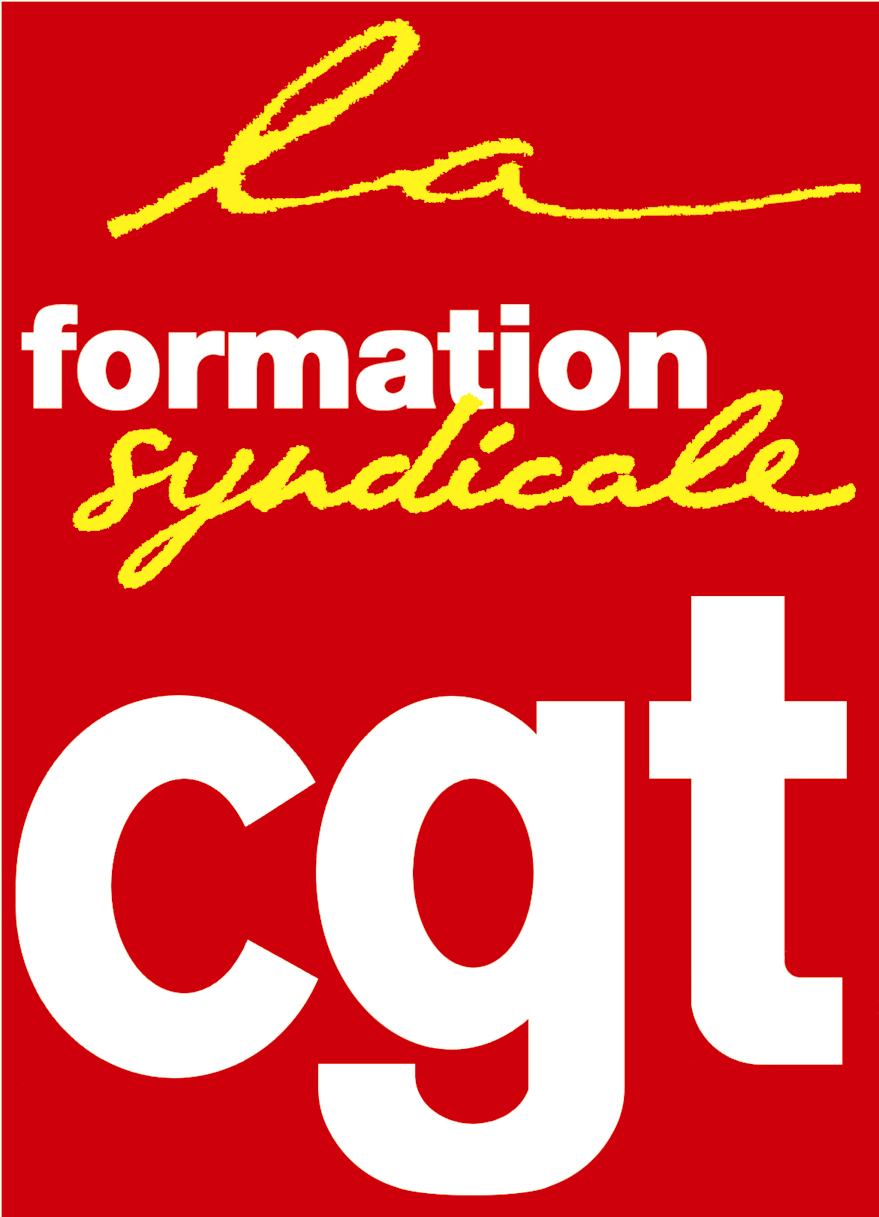 